krajská správaaúdržba silnic vysočinyI piispevkova organizace |SMLOUVA REGISTROVÁNAn,DODATEK č. 1 kSmlouvě o zajištění výkonu technického dozoru stavebníkana staveništi na akce:III/03818 Stříbrné Hory - mosty ev. č. 03818 - 2, 3uzavřený podle § 1746 odst. 2 zákona č. 89/2012 Sb., občanský zákoník, v platném znění, č. smlouvy zhotovitele : 33/2107Článek 1
Smluvní stranyObjednatel:	Krajská správa a údržba silnic Vysočiny, příspěvková organizacese sídlem:	Kosovská 1122/16, 586 01 Jihlavazastoupený:	Ing. Janem Míkou, MBA, ředitelem organizaceOsoby pověřené jednat jménem objednatele ve věcechsmluvních:	Ing. Jan Mika, MBAtechnických:	Ing. Libor Joukl, MBABankovní spojení: Komerční banka, a.s.Číslo účtu:	18330681/0100IČO:	00090450DIČ:	CZ00090450Telefon:	567 117 158Fax:	567 117 198E-mail:	ksusv@ksusv.czZřizovatel:	Kraj Vysočina(dále jen „Objednatel“)Dodavatel:	Projekční kancelář PRIS spol. s r.o.se sídlem:	Osová 717/20, Starý Lískovec, 625 00 Brnovzastoupený:	Ing. Martinem Rehulkou, jednatelemzapsán v obchodním rejstříku KS v Brně, oddíl C, vložka 7545Osoby pověřené jednat jménem zhotovitele ve věcechsmluvních:	Ing. Martin Řehulkatechnických:	Ing. Martin ŘehulkaBankovní spojení: MONETA Money BankČ. účtu:	95008514/0600IČO:	46974806DIČ:	CZ46974806Telefon:	547 212 053E-mail:	martin.rehulka@pris.cz(dále j en „ TDS“)Článek 2Změna smluvních podmínek2.1.Smluvní strany se dohodly na tomto dodatku z důvodu změny termínu plnění.V této souvislosti se mění u této smlouvy:Smi. č. 157/2017-KSÚSV: III/03818 Stříbrné Hory - mosty ev. č. 03818 - 2, 3Dodatek č. 1 k smlouvě č. 169/2017-KSÚSV k zakázce č. 17/2017/VZMR/D2/KSÚSV/sl/Mnásledující ujednání takto:Článek 4 - Čas plnění, odst. 4.2TDS ukončí činnost po dokončení stavby, podepsání zápisu o předání a převzetí díla a vydání kolaudačního souhlasu, případně po podpisu zápisu o odstranění všech vad a nedodělků.se ruší a nahrazuje novým zněním:TDS ukončí činnost předáním a převzetím dokončené stavby mezi zhotovitelem a objednatelem na základě předávacího protokolu.Článek 3
Ostatní ujednáníOstatní ustanovení Smlouvy o zajištění výkonu technického dozoru stavebníka č. objednatele 169/2017-KSÚSV, k zakázce č. 17/2017/VZMR/D2/KSÚSV/sl/M ve znění platných dodatků jsou tímto dodatkem nedotčené a zůstávají v platnosti v původním znění.Dodatek ě. 1 je nedílnou součástí Smlouvy o zajištění výkonu technického dozoru stavebníka č. objednatele 169/2017-KSÚSV, k zakázce č. 17/2017/VZMR/D2/KSÚSV/sl/M, uzavřené dne 8. 6. 2017 podle ustanovení § 1746 odst. 2 zákona č. 89/2012 Sb., občanský zákoník, v platném znění.Dodatek č. 1 je vyhotoven ve čtyřech stejnopisech, z nichž dva výtisky obdrží objednatel a dva výtisky TDS.Tento Dodatek č. 1 nabývá platnosti dnem podpisu a účinnosti dnem uveřejnění v informačním systému veřejné správy - Registru smluv.TDS výslovně souhlasí se zveřejněním celého textu Dodatku ě. 1 včetně podpisů v informačním systému veřejné správy - Registru smluv.Smluvní strany se dohodly, že zákonnou povinnost dle § 5 odst. 2 zákona č. 340/2015 Sb., o zvláštních podmínkách účinnosti některých smluv, uveřejňování těchto smluv a o registru smluv (zákon o registru smluv) zajistí objednatel. Smluvní strany prohlašují, že si Dodatek č. 1 před podpisem přečetly, s jeho obsahem souhlasí a na důkaz svobodné a vážné vůle připojují své podpisy.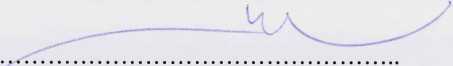 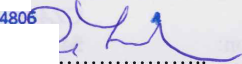 Ing. Martin Řehulka jednatel společnostit	krajská správa a údržba^ silnic VysočinyP^sněvková organizace Kosovská 1122/16, 586 01 Jihlava 'CO: OJCSJ4SU, ..el.: 5o7 ti/ n ;Dodatek č. 1 k smlouvě č. 169/2017-KSÚSV k zakázce č. 17/2017/VZM R/D2/KS ÚS V/sl/M